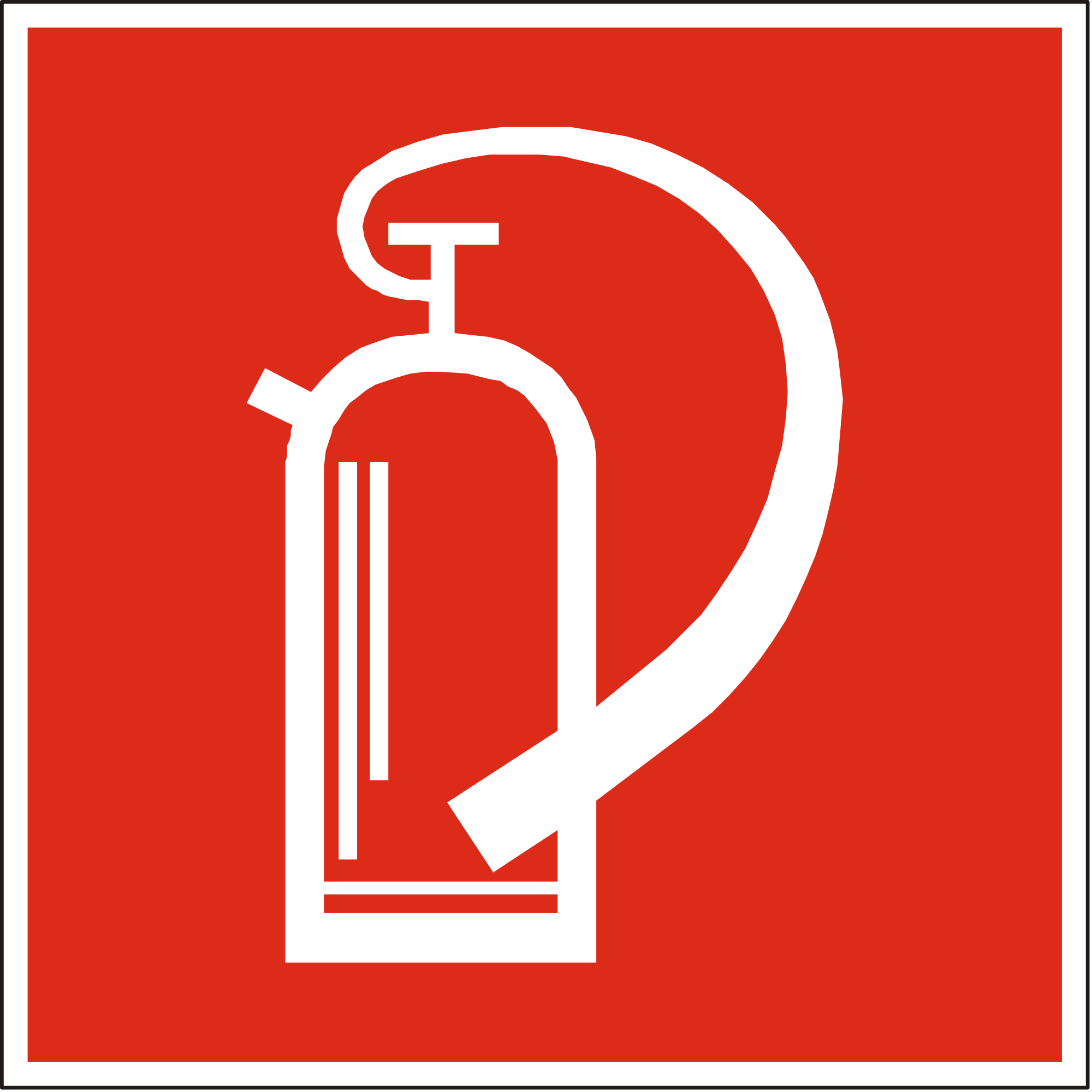 Le soussigné confirme les inscriptions ci-dessous pour le cours « Instruction à la défense incendie », et est d’accord avec les conditions qui s’y rapportent (voir description du cours).Coût par participant : CHF 75.- (moins la participation éventuelle de l’assurance immobilière).* Chx = La Chaux-de-Fonds    		 Au besoin, des cours peuvent être organisés en d’autres lieux.Inscription à retourner jusqu’au 17 août 2020 :Convention patronale de l’industrie horlogère suisse (CP) - Service SST - 2301 La Chaux-de-FondsTél. 032 910 03 83 - Fax 032 910 03 84 - info@cpih.ch Entreprise :Entreprise :Adresse :CP :Localité :Nom du responsable pour les inscriptions :Nom du responsable pour les inscriptions :Nom du responsable pour les inscriptions :Nom du responsable pour les inscriptions :Téléphone :Téléphone :Courriel :Spécialistes MSST : selon le règlement de formation continue de la Société Suisse de Sécurité au Travail-SSST, ce cours compte pour 0,5 unité de formation continue (UFC).	Pour chaque personne inscrite,	cocher les cours choisis.Spécialistes MSST : selon le règlement de formation continue de la Société Suisse de Sécurité au Travail-SSST, ce cours compte pour 0,5 unité de formation continue (UFC).	Pour chaque personne inscrite,	cocher les cours choisis.N° cours F :152Spécialistes MSST : selon le règlement de formation continue de la Société Suisse de Sécurité au Travail-SSST, ce cours compte pour 0,5 unité de formation continue (UFC).	Pour chaque personne inscrite,	cocher les cours choisis.Spécialistes MSST : selon le règlement de formation continue de la Société Suisse de Sécurité au Travail-SSST, ce cours compte pour 0,5 unité de formation continue (UFC).	Pour chaque personne inscrite,	cocher les cours choisis.Types de cours :Instruction à la défense incendieInstruction à la défense incendieInstruction à la défense incendieInstruction à la défense incendieInstruction à la défense incendieInstruction à la défense incendieInstruction à la défense incendieInstruction à la défense incendieSpécialistes MSST : selon le règlement de formation continue de la Société Suisse de Sécurité au Travail-SSST, ce cours compte pour 0,5 unité de formation continue (UFC).	Pour chaque personne inscrite,	cocher les cours choisis.Spécialistes MSST : selon le règlement de formation continue de la Société Suisse de Sécurité au Travail-SSST, ce cours compte pour 0,5 unité de formation continue (UFC).	Pour chaque personne inscrite,	cocher les cours choisis.Lieu* :ChxSpécialistes MSST : selon le règlement de formation continue de la Société Suisse de Sécurité au Travail-SSST, ce cours compte pour 0,5 unité de formation continue (UFC).	Pour chaque personne inscrite,	cocher les cours choisis.Spécialistes MSST : selon le règlement de formation continue de la Société Suisse de Sécurité au Travail-SSST, ce cours compte pour 0,5 unité de formation continue (UFC).	Pour chaque personne inscrite,	cocher les cours choisis.Date :01.10.2020Langue :FFFFFFDD  	NomPrénomDate de naissanceRemarque / demande de cours / référence pour facturation :Remarque / demande de cours / référence pour facturation :Remarque / demande de cours / référence pour facturation :Remarque / demande de cours / référence pour facturation :Remarque / demande de cours / référence pour facturation :Date :Lieu :Signature :Signature :